  PODPIS RODIČE:25. TÝDEN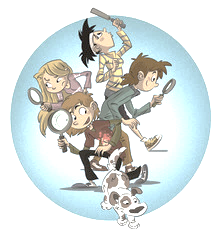 OD 13. ÚNORA DO 17. ÚNORA 2023 CO NÁS ČEKÁ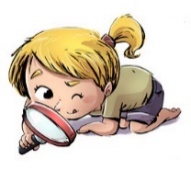 TENTO TÝDEN VE ŠKOLEJAK SE MI DAŘILO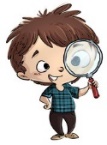 JAK SE MI DAŘILO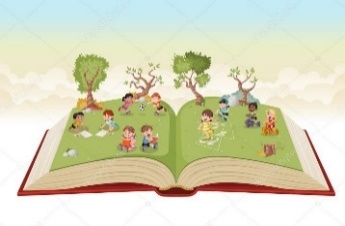 * OZNAČÍM, POZNÁM, PŘEČTU A VYMODELUJI     PÍSMENA:   CH, Ď, Ť, Ň, Q, X, W* ČTU SLOVA A VĚTY, RAGUJI NA NĚ.* DOPLNÍM SPRÁVNĚ PÍSMENA DO SLOV.* POSLOUCHÁM ČTENÝ PŘÍBĚH – REAGUJI NA OTÁZKY.   ZAČÍNÁME ČÍST 77 – 80, 83 - 84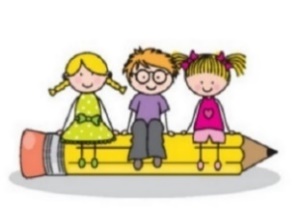 * ZAPISUJI PEČLIVĚ KAŽDÝ DEN DO DENÍKU.* NAPÍŠI PÍSMENA CH, Ď, Ť, Ň, Q, X, W* PŘEPÍŠI ČITELNĚ ZADANÁ SLOVA A KRÁTKÉ VĚTY.KRESLÍM TVARY: 38, 47                                                    UMÍM PSÁT: 18 – CH, 26 – Ď, Ť, Ň        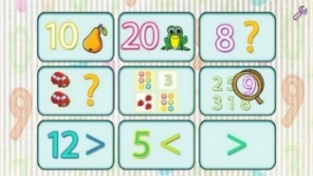 * OPAKUJI – CO UŽ UMÍM.* POČÍTÁM DO 12.* ROZDĚLÍM, PŘIDÁM (+), UBERU (-), DOPLNÍM.* PŘIŘADÍM ČÍSLA NEPOSEDY.MATEMATIKA 60 - 64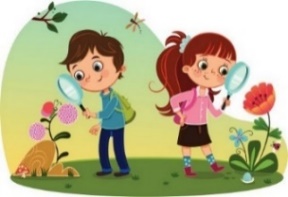 * VYPRÁVÍM O JARNÍCH PRÁZDNINÁCH* ŘEKNU DATUM SVÉHO NAROZENÍ* VYJMENUJI DNY V TÝDNU A ROČNÍ OBDOBÍPRVOUKA 52, 53  DOMÁCÍ PŘÍPRAVA PRO OBJEVITELEKAŽDÝ DEN ZAPÍŠI ČITELNĚ A PEČLIVĚ DO DENÍKU VĚTU.KAŽDÝ DEN SI CHVÍLI ČTU. KAŽDÝ DEN ZAPÍŠI ČITELNĚ A PEČLIVĚ DO DENÍKU VĚTU.KAŽDÝ DEN SI CHVÍLI ČTU. MILÍ RODIČE OBJEVITELŮ A MILÍ OBJEVITELÉ,  ZAČÍNÁME SPOLEČNĚ  OBJEVOVAT ZAJÍMAVOSTI DRUHÉHO POLOLETÍ.TĚŠÍM SE NA SPOLEČNÁ SETKÁNÍ. VE ČTVRTEK 16. 2. JDEME BRUSLIT – VŠE STEJNÉ JAKO VŽDY. V ÚTERÝ NEBUDE HODINA TV. PŘÍŠTÍ ÚTERÝ 21. 2. SE CELÝ DEN BUDEME VĚNOVAT MASOPUSTNÍMU VESELÍ. DOPOLEDNE SI VYTVOŘÍME MASOPUSTNÍ PROJEKTOVÝ DEN, KTERÝ MOŽNÁ VYVRCHOLÍ MALÝM  PRŮVODEM PO KARLÍNĚ SPLU S DĚTMI Z PERNERKY.V ÚTERÝ 21. 2. ODPOLEDNE SE DĚTI URČITĚ V DRUŽINĚ ZAPOJÍ DO TRADIČNÍHO MASOPUSTNÍHO KARNEVALU – LETÁČKY DOSTANOU DĚTI V DRUŽINĚ A INFORMACE BUDE TAKÉ NA WEBOVÝCH STRÁNKÁCH ŠKOLY.  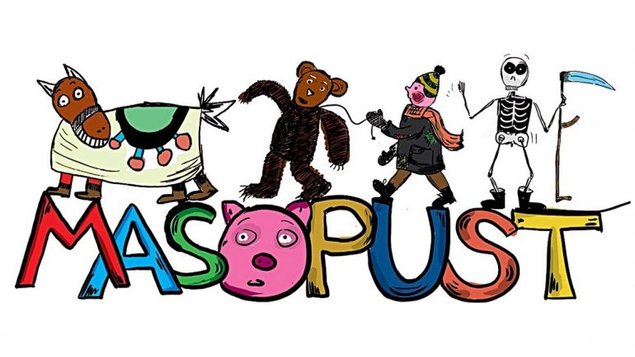 HEZKÝ ÚNOROVÝ MASOPUSTNÍ TÝDEN PŘEJÍ  LUCKA  A  ALICEMILÍ RODIČE OBJEVITELŮ A MILÍ OBJEVITELÉ,  ZAČÍNÁME SPOLEČNĚ  OBJEVOVAT ZAJÍMAVOSTI DRUHÉHO POLOLETÍ.TĚŠÍM SE NA SPOLEČNÁ SETKÁNÍ. VE ČTVRTEK 16. 2. JDEME BRUSLIT – VŠE STEJNÉ JAKO VŽDY. V ÚTERÝ NEBUDE HODINA TV. PŘÍŠTÍ ÚTERÝ 21. 2. SE CELÝ DEN BUDEME VĚNOVAT MASOPUSTNÍMU VESELÍ. DOPOLEDNE SI VYTVOŘÍME MASOPUSTNÍ PROJEKTOVÝ DEN, KTERÝ MOŽNÁ VYVRCHOLÍ MALÝM  PRŮVODEM PO KARLÍNĚ SPLU S DĚTMI Z PERNERKY.V ÚTERÝ 21. 2. ODPOLEDNE SE DĚTI URČITĚ V DRUŽINĚ ZAPOJÍ DO TRADIČNÍHO MASOPUSTNÍHO KARNEVALU – LETÁČKY DOSTANOU DĚTI V DRUŽINĚ A INFORMACE BUDE TAKÉ NA WEBOVÝCH STRÁNKÁCH ŠKOLY.  HEZKÝ ÚNOROVÝ MASOPUSTNÍ TÝDEN PŘEJÍ  LUCKA  A  ALICEMILÍ RODIČE OBJEVITELŮ A MILÍ OBJEVITELÉ,  ZAČÍNÁME SPOLEČNĚ  OBJEVOVAT ZAJÍMAVOSTI DRUHÉHO POLOLETÍ.TĚŠÍM SE NA SPOLEČNÁ SETKÁNÍ. VE ČTVRTEK 16. 2. JDEME BRUSLIT – VŠE STEJNÉ JAKO VŽDY. V ÚTERÝ NEBUDE HODINA TV. PŘÍŠTÍ ÚTERÝ 21. 2. SE CELÝ DEN BUDEME VĚNOVAT MASOPUSTNÍMU VESELÍ. DOPOLEDNE SI VYTVOŘÍME MASOPUSTNÍ PROJEKTOVÝ DEN, KTERÝ MOŽNÁ VYVRCHOLÍ MALÝM  PRŮVODEM PO KARLÍNĚ SPLU S DĚTMI Z PERNERKY.V ÚTERÝ 21. 2. ODPOLEDNE SE DĚTI URČITĚ V DRUŽINĚ ZAPOJÍ DO TRADIČNÍHO MASOPUSTNÍHO KARNEVALU – LETÁČKY DOSTANOU DĚTI V DRUŽINĚ A INFORMACE BUDE TAKÉ NA WEBOVÝCH STRÁNKÁCH ŠKOLY.  HEZKÝ ÚNOROVÝ MASOPUSTNÍ TÝDEN PŘEJÍ  LUCKA  A  ALICEMILÍ RODIČE OBJEVITELŮ A MILÍ OBJEVITELÉ,  ZAČÍNÁME SPOLEČNĚ  OBJEVOVAT ZAJÍMAVOSTI DRUHÉHO POLOLETÍ.TĚŠÍM SE NA SPOLEČNÁ SETKÁNÍ. VE ČTVRTEK 16. 2. JDEME BRUSLIT – VŠE STEJNÉ JAKO VŽDY. V ÚTERÝ NEBUDE HODINA TV. PŘÍŠTÍ ÚTERÝ 21. 2. SE CELÝ DEN BUDEME VĚNOVAT MASOPUSTNÍMU VESELÍ. DOPOLEDNE SI VYTVOŘÍME MASOPUSTNÍ PROJEKTOVÝ DEN, KTERÝ MOŽNÁ VYVRCHOLÍ MALÝM  PRŮVODEM PO KARLÍNĚ SPLU S DĚTMI Z PERNERKY.V ÚTERÝ 21. 2. ODPOLEDNE SE DĚTI URČITĚ V DRUŽINĚ ZAPOJÍ DO TRADIČNÍHO MASOPUSTNÍHO KARNEVALU – LETÁČKY DOSTANOU DĚTI V DRUŽINĚ A INFORMACE BUDE TAKÉ NA WEBOVÝCH STRÁNKÁCH ŠKOLY.  HEZKÝ ÚNOROVÝ MASOPUSTNÍ TÝDEN PŘEJÍ  LUCKA  A  ALICE